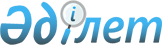 Об утверждении положения о государственном учреждении "Отдел внутренней политики, культуры и развития языков Катон-Карагайского района"
					
			Утративший силу
			
			
		
					Постановление акимата Катон-Карагайского района Восточно-Казахстанской области от 12 марта 2015 года № 82. Зарегистрировано Департаментом юстиции Восточно-Казахстанской области 3 апреля 2015 года № 3822. Утратило силу - постановлением акимата Катон-Карагайского района Восточно-Казахстанской области от 25 марта 2016 года № 112      Сноска. Утратило силу - постановлением акимата Катон-Карагайского района Восточно-Казахстанской области от 25.03.2016 № 112.

      Примечание РЦПИ.

      В тексте документа сохранена пунктуация и орфография оригинала.

      В соответствии со статьей 39 Закона Республики Казахстан от 23 января 2001 года "О местном государственном управлении и самоуправлении в Республике Казахстан", Указом Президента Республики Казахстан от 29 октября 2012 года № 410 "Об утверждении Типового положения государственного органа Республики Казахстан", акимат Катон-Карагайского района ПОСТАНОВЛЯЕТ:

      1. Утвердить положение о государственном учреждении "Отдел внутренней политики, культуры и развития языков Катон-Карагайского района", согласно приложению к настоящему постановлению.

      2. Настоящее постановление вводится в действие по истечении десяти календарных дней после дня его первого официального опубликования.

 Положение о государственном учреждении "Отдел внутренней политики, культуры и развития языков Катон-Карагайского района" 1. Общие положения      1. Государственное учреждение "Отдел внутренней политики, культуры и развития языков Катон-Карагайского района" (далее - Отдел) является государственным органом Республики Казахстан, осуществляет руководство в сфере внутренней политики, культуры и развития языков на территории Катон-Карагайского района.

      2. Отдел осуществляет свою деятельность в соответствии с Конституцией и законами Республики Казахстан, актами Президента и Правительства Республики Казахстан, иными нормативными правовыми актами, а также настоящим Положением.

      3. Отдел является юридическим лицом в организационно-правовой форме государственного учреждения, имеет печати и штампы со своим наименованием на государственном языке, бланки установленного образца, в соответствии с законодательством Республики Казахстан счета в органах казначейства.

      4. Отдел вступает в гражданско-правовые отношения от собственного имени.

      5. Отдел имеет право выступать стороной гражданско-правовых отношений от имени государства, если оно уполномочено на это в соответствии с законодательством.

      6. Отдел по вопросам своей компетенции в установленном законодательством порядке принимает решения, оформляемые приказами руководителя Отдела и другими актами, предусмотренными законодательством Республики Казахстан.

      7. Структура и лимит штатной численности Отдела утверждаются в соответствии с действующим законодательством.

      8. Местонахождение юридического лица: 070900, Республика Казахстан, Восточно-Казахстанская область, Катон-Карагайский район, село Улкен Нарын, улица Тумашинова, дом № 4.

      9. Полное наименование государственного органа - государственное учреждение "Отдел внутренней политики, культуры и развития языков Катон-Карагайского района".

      10. Учредителем отдела является государство в лице местного исполнительного органа Катон-Карагайского района.

      11.Настоящее Положение является учредительным документом Отдела.

      12. Финансирование деятельности Отдела осуществляется из местного бюджета Катон-Карагайского района.

      13. Отделу запрещается вступать в договорные отношения с субъектами предпринимательства на предмет выполнения обязанностей, являющихся функциями Отдела.

      14. Режим работы Отдела устанавливается правилами внутреннего трудового распорядка и не должен противоречить нормам трудового законодательства Республики Казахстан.

 2. Миссия, основные задачи, функции, права и обязанности государственного органа       15. Миссия Отдела: реализация государственной политики, направленной на сохранение общественно-политической стабильности и единства народа в районе, укрепление государственности, повышение конкурентоспособности информационного пространства района, а также на поддержку и развитие институтов гражданского общества, культуры и языков.

      16. Задачи Отдела: 

      1) обеспечивает внутриполитическую стабильность;

      2) координирует работу местных исполнительных органов района, а также организовывает проведение комплекса информационно - разъяснительной работы среди населения по пропаганде основных приоритетов Стратегии развития Казахстана до 2050 года, ежегодных Посланий Президента страны, приоритетов государственной внутренней политики;

      3) укрепляет конструктивное взаимодействие с политическими партиями, общественно-политическими организациями и религиозными конфессиями, а также с другими общественными объединениями, профессиональными союзами, национально-культурными центрами;

      4) организовывает работу по вопросам государственной информационной политики и мониторинга средств массовой информации;

      5) принимает меры, направленные на возрождение, сохранение, развитие и распространения культуры народа Республики Казахстан;

      6) принимает меры по недопущению в области культуры пропаганды или агитации насильственного изменения конституционного строя, нарушения целостности Республики Казахстан, подрыва безопасности государства, войны, социального, расового, национального, религиозного, сословного и родового превосходства, а также культа жестокости и насилия;

      7) всемерно развивает государственный язык, укрепляет его авторитет, создает все необходимые организационные, материально-технические условия для свободного и бесплатного овладения государственным языком всеми гражданами Республики Казахстан.

      17. Функции Отдела:

      1) реализовывает государственную информационную политику через средства массовой информации;

      2) проводит изучение и анализ религиозной ситуации в районе;

      3) вносит в уполномоченный орган в сфере религиозной деятельности предложения по совершенствованию законодательства Республики Казахстан о религиозной деятельности и религиозных объединениях;

      4) проводит разъяснительную работу на местном уровне по вопросам, относящимся к его компетенции;

      5) оказывает информационную, консультативную, методическую поддержку неправительственным организациям, осуществляющим государственный социальный Заказ;

      6) осуществляет контроль за использованием (установлением, размещением) государственных символов Республики Казахстан на территории Катон-Карагайского района;

      7) организовывает работу по учету, охране и использованию памятников истории, материальной и духовной культуры местного значения;

      8) осуществляет проведение зрелищных культурно-массовых мероприятий района, а также смотров, фестивалей и конкурсов среди любительских творческих объединений;

      9) выступает заказчиком по строительству, реконструкции и ремонту объектов культурного назначения района;

      10) осуществляет регистрацию актов гражданского состояния и вносит сведения о регистрации в Государственную базу данных о физических лицах в порядке, установленном законодательством Республики Казахстан;

      11) осуществляет в интересах местного государственного управления иные полномочия, возлагаемые на местные исполнительные органы законодательством Республики Казахстан.

      18. Права и обязанности Отдела:

      1) вносить на рассмотрение руководству района предложения по вопросам, входящим в компетенцию Отдела;

      2) в рамках компетенции, предусмотренной законодательством Республики Казахстан привлекать работников других отделов местных исполнительных органов района для рассмотрения и совместной разработки вопросов, касающихся деятельности Отдела;

      3) инициировать проведение в установленном порядке совещаний по вопросам, входящим в компетенцию Отдела;

      4) запрашивать в рамках компетенции установленной законодательством Республики Казахстан от других государственных органов, должностных лиц, организаций и их руководителей, граждан информацию необходимую для выполнения своих функций;

      5) давать консультации по вопросам, входящим в компетенцию Отдела;

      6) представлять необходимые материалы и информацию в пределах своей компетенции и в рамках законодательства в случае официального запроса об этом юридических и физических лиц;

      7) выполнять иные обязанности, входящие в компетенцию Отдела. 

 3. Организация деятельности государственного органа      19. Руководство Отделом осуществляется первым руководителем, который несет персональную ответственность за выполнение возложенных на Отдел задач и осуществление им своих функций.

      20. Первый руководитель Отдела назначается на должность и освобождается от должности акимом Катон-Карагайского района в соответствии с законодательством Республики Казахстан.

      21. Первый руководитель Отдела имеет заместителей, которые назначаются на должности и освобождаются от должностей в соответствии с законодательством Республики Казахстан.

      22. Полномочия руководителя Отдела:

      1) в установленном законодательстве порядке назначает на должности и освобождает от должностей работников Отдела;

      2) в установленном законодательством порядке осуществляет поощрение и налагает дисциплинарные взыскания на сотрудников Отдела;

      3) в пределах своей компетенции издает приказы, дает указания, подписывает служебную документацию;

      4) утверждает должностные инструкции работников Отдела;

      5) представляет интересы Отдела в государственных органах, иных организациях;

      6) утверждает штатное расписание Отдела в пределах лимита штатной численности и структуры, утвержденных постановлением акимата Катон-Карагайского района;

      7) принимает необходимые меры по противодействию коррупции и несет за это персональную ответственность;

      8) обеспечивает равный доступ мужчин и женщин к государственной службе в соответствии с их опытом, способностями и профессиональной подготовкой;

      9) осуществляет иные полномочия в соответствии с законодательством Республики Казахстан.

      Исполнение полномочий руководителя Отдела в период его отсутствия осуществляется лицом, его замещающим в соответствии с действующим законодательством Республики Казахстан.

 4. Имущество государственного органа      23. Отдел может иметь на праве оперативного управления обособленное имущество в случаях, предусмотренных законодательством.

      Имущество Отдела формируется за счет имущества, переданного ему собственником, а также имущества, приобретенного в результате собственной деятельности и иных источников, не запрещенных законодательством Республики Казахстан.

      24. Имущество, закрепленное за Отделом, относится к коммунальной собственности.

      25. Отдел не вправе самостоятельно отчуждать или иным способом распоряжаться закрепленным за ним имуществом и имуществом, приобретенным за счет средств, выданных ему по плану финансирования, если иное не установлено законодательством и настоящим Положением.

 5. Реорганизация и упразднение государственного органа      26. Реорганизация и упразднение Отдела осуществляются в соответствии с законодательством Республики Казахстан.

 Перечень организаций, находящихся в ведении государственного органа      1. Коммунальное Государственное казенное предприятие "Центр культуры и досуга населения Катон - Карагайского района".

      2. Коммунальное государственное учреждение "Катон-Карагайская центральная районная библиотека".

      3. Коммунальное Государственное казенное предприятие "Центр молодежи Катон - Карагайского района".


					© 2012. РГП на ПХВ «Институт законодательства и правовой информации Республики Казахстан» Министерства юстиции Республики Казахстан
				
      Исполняющая обязанности

      акима Катон-Карагайского района

Б. Ракишева
Утверждено
постановлением акимата
Катон-Карагайского района
от 12 марта 2015 года № 82